《夏日冲浪店》沉浸式场景种草“浪慢”潮生活广 告 主：农夫山泉TOT气泡饮所属行业：食品饮料行业执行时间：2020.05.01-09.13参选类别：社会化营销类 营销背景近年来近年冲浪运动逐渐走进大众视野，不仅深受年轻人喜爱，还被纳入奥运会项目。爱奇艺《夏日冲浪店》作为国内首档冲浪题材综艺，集合黄轩、韩东君、乔欣、黄明昊来到海南万宁市日月湾，和冲浪教练在21天时间里共同经营一家冲浪店，以经营冲浪店、体验浪人生活的趣味模式，拉近小众运动和大众间的距离，展现冲浪文化和当代年轻人丰富的潮生活。2020年这一特殊夏天，《夏日冲浪店》让荧幕前的受众“去不了海边也能浪”，“浪”不仅是一种冲浪态度，更是一种自由的生活态度与价值认同。 营销目标深耕冲浪垂圈扩展大众口碑，稳坐经营类口碑综艺，引领冲浪运动和冲浪文化新潮流。聚焦年轻群体，冲浪潮流沉浸式场景打造，“浪慢”生活种草综艺盖章。科技场景创新刺激感官营销，体验升级实现品效合一。渠道创新，深度挖掘私域流量，开拓网综营销新尝试。策略与创意1、冲浪潮流沉浸场景塑造，掀打卡热拓展圈层：媒体KOL花式探店掀打卡热，以云打卡和沉浸式探店种草花式安利。年轻化BD渠道联动塑造旅游产品概念，打造“浪慢”生活沉浸式场景化营销，突破冲浪题材局限性延展“浪”含义。2、深耕浪人圈层，探究浪人生活内核：联合凤凰网地球青年图鉴打造浪人纪录片，620世界冲浪日联合中国新闻网、北京青年报，深耕垂圈。首次尝试微信视频号，策划冲浪专题活动，精准覆盖冲浪圈私域流量。3、国内综艺首创3D冲浪大屏，线上线下联动打卡抢夺大众视线。4、冲浪定制游戏首次打造站内站外营销联动，BD合作纵深场景化。5、节目收益捐赠中华环境保护基金协会并完成净滩公益，头部媒体肯定，拔高口碑。执行过程/媒体表现冲浪潮流沉浸式场景夏日新浪法，全覆盖年轻人生活圈【夏日私享游】还原冲浪场景打造旅游路线，联动70+头部媒体、旅行美妆潮流kol以云打卡和沉浸式探店种草安利，其中单条vlog最高播放150w+。花式探店掀小红书地标打卡热，#夏日冲浪店#相关笔记3000+，单条最高互动5100+。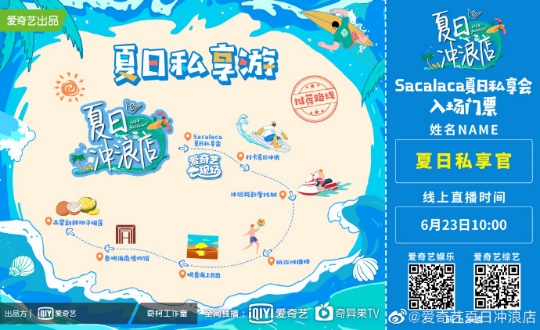 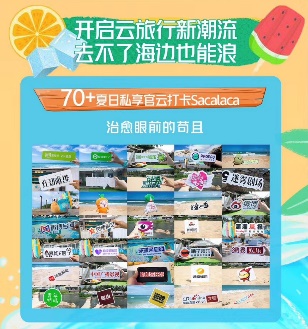 【夏日慢享季】首次将年轻人的花式浪法打造旅游产品，突破冲浪题材局限性延展“浪”含义，联动深受年轻用户关注的三亚海上摩天轮、广州长隆水上乐园、马蜂窝、百词斩等20+品牌BD，定制花式“浪“法，，将“浪”融于年轻人吃穿住行生活轨迹中。#带你浪个够##去不了海边怎么浪#阅读量1500w+，3000+旅游达人参与马蜂窝旅游征集分享近7000篇游记，种草“浪慢”生活。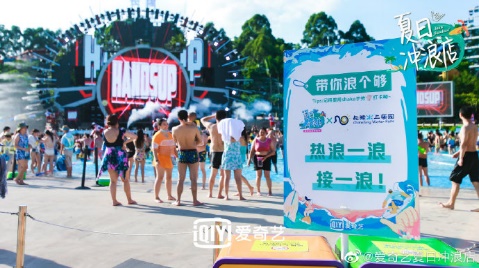 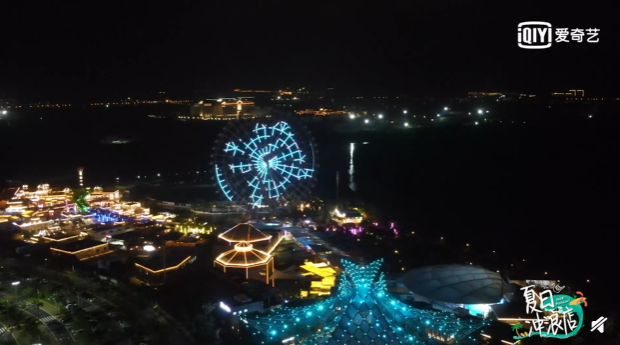 浪人圈层深度联动，探究最年轻最浪的生活态度620世界冲浪日，联合中国新闻网、北京青年报采访节目冲浪教练和前国家奥林匹克冲浪队运动员，以娱乐角度和体育专业双角度，打造冲浪专题报道揭秘中国冲浪现状，肯定节目意义，获多平台重点推荐共引发近万转发互动点赞。联合凤凰网《地球青年图鉴》打造浪人生活纪录片，凤凰网站内外全平台矩阵式铺排，覆盖人群超3000万，视频播放量50万+，微信公众号阅读量4万+，打通权威媒体背书节目行业地位。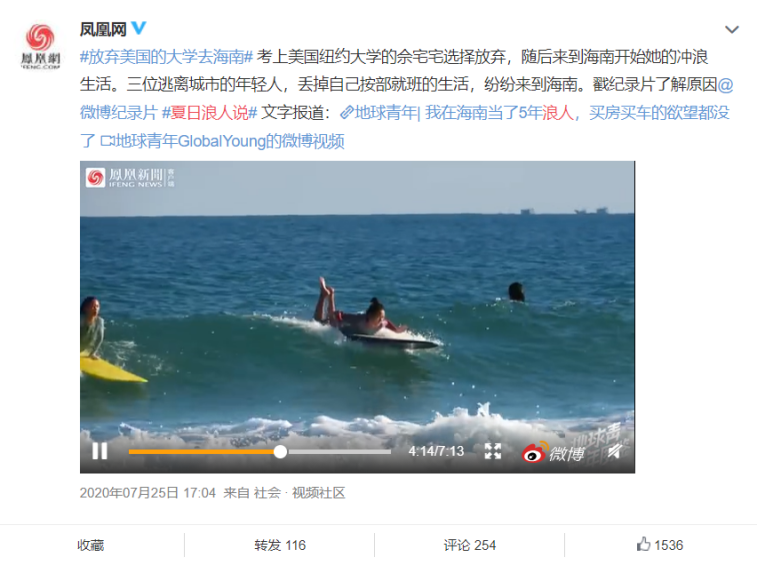 拓展微信视频号新渠道，联动该平台优质浪人资源策划#夏日一起浪#，吸引130+冲浪KOL，单条最高互动量4k+，精准覆盖垂圈私域流量，成为爱奇艺平台首个合作视频号的项目。国内综艺首创裸眼3D创意冲浪大屏《夏日冲浪店》创意硬广还原冲浪场景，打造国内首个冲浪3D大屏，线上线下联动粉丝以冲浪手势打卡，打卡视频发布6小时登微博热门视频榜，30+媒体kol点赞，并登虎扑步行 街24小时榜，浏览量30w+。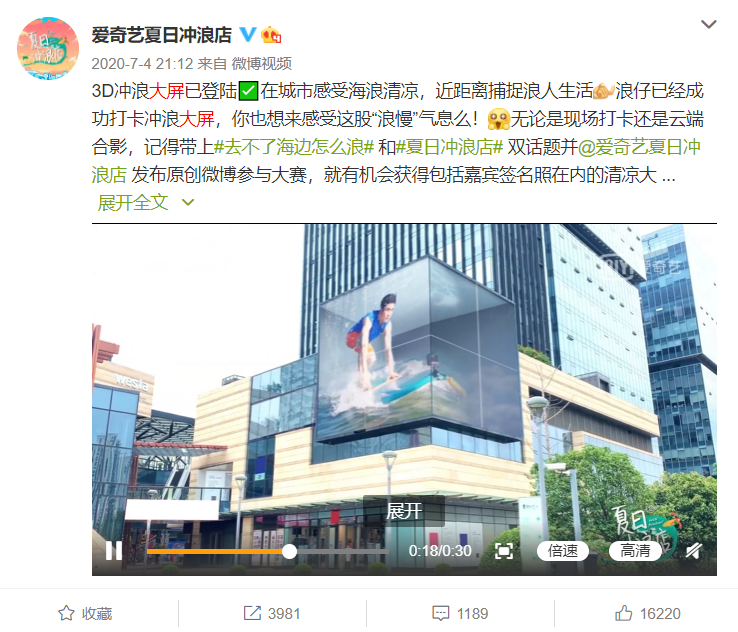 冲浪游戏打造站内外体验闭环 为纵深场景体验，《夏日冲浪店》线下承包Café groove咖啡厅，联动国内首家冲浪俱乐部酷浪Club，以“夏日冲冲冲”线上小游戏挑战作为 线下参与门槛，首次实现站内外BD合作，打造场景体验到端内播放闭环。 小游戏参与人数超15w+。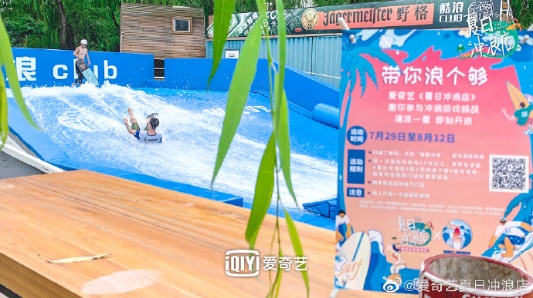 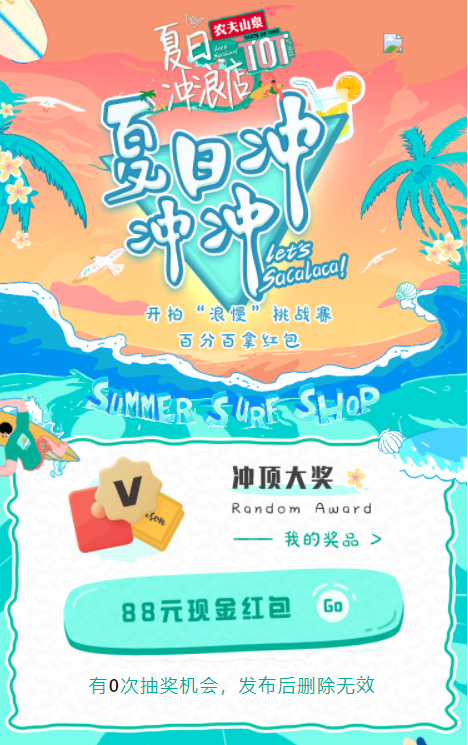 捐赠全部营业额助力捡拾活动，彰显节目冲浪事业社会责任感以节目收益捐赠中华环境保护基金协会的公益举动，联动爱奇艺公益和天津生态环境、江苏生态环境、成都生态环境、苏州生态环境、马鞍山生态环境5家生态蓝V助力三亚志愿者净滩捡拾公益行动，光明日报、自然资源部点赞，肯定节目作为冲浪题材价值和致力环保公益的正能量形象，尽显综艺节目的公益责任感。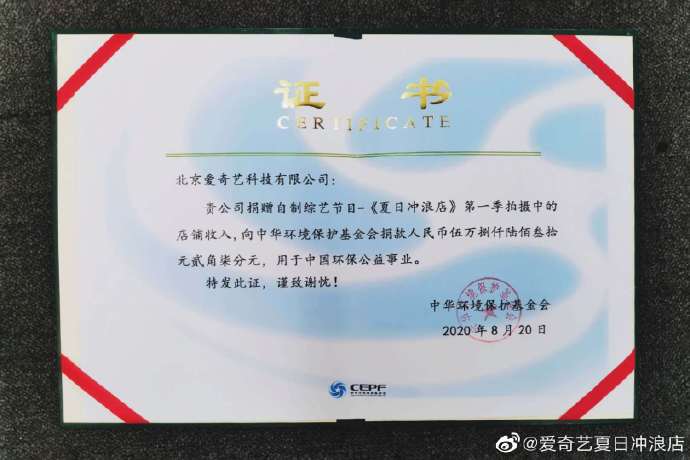 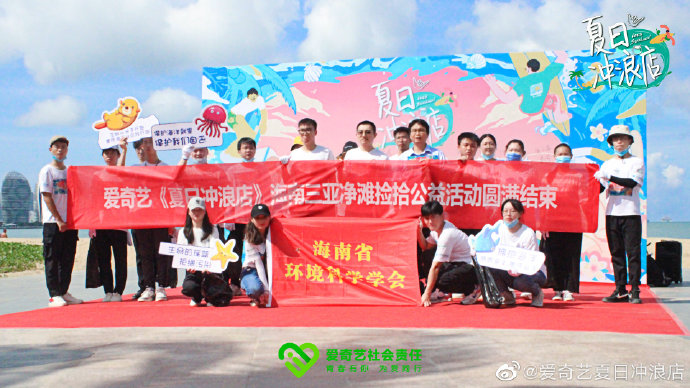 营销效果与市场反馈热搜热榜：狂揽全网热搜热榜632个，其中微博热搜热榜51个，抖音快手热搜80个，猫眼综艺榜、骨朵爱奇艺网综榜、灯塔网综榜TOP1、Vlinkage网综榜TOP5。口碑：豆瓣开分8.1上升攀最高至8.2，成为全网经营类综艺口碑TOP1。知乎评分7.9分。全民种草：节目开播至今持续引发25+明星艺人、70+头部媒体和KOL种草打卡，文旅中国、时尚cosmo等头部旅游、时尚类媒体安利，掀全网冲浪热。推星带货：节目浪人采访增多，商业代言增加；录制地成疫情后热门度假胜地、GQ活动特约举行地；节目冲浪板、防晒泥等同款3登淘宝热搜，2020夏天超强带货综艺印证。